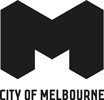 Summary of personal interestsBiannual and initial personal interests returnsSeptember 2023Nominated OfficersFull Name:Alan WilsonPosition/s held at Council:Financial ControllerType of return:BiannualDate of submission:12 September 2023a) Corporate directorships or memberships of a governing bodyName of the corporation: Local Government Finance Professionals Inc.Office held: Member of Executive CommitteeDescription of the purpose or activities of the corporation: A not-for-profit that provides training and support to finance professionals in local governmentb) Unincorporated associations in which you are a member and perform a leadership roleNothing to disclosec) Business partnerships or joint ventures which you are a memberNothing to disclosed) Trusts that you are a trustee or a beneficiary ofNothing to disclosee) Any paid employment in the preceding six months where the income exceeds $10,000 in that periodNothing to disclosef)	Consultancies, contracts or agents where your payments exceeded $10,000 in the preceding six monthsNothing to discloseg) Land you own or have a beneficial interest in within the municipal district of the Council or an adjoining municipal districtNothing to discloseh) Shares you own or have a beneficial interest in where the total value of the company does not exceed $10 million and the combined total value of the shares is more than $10,000Nothing to disclosei)	Companies which you solely or jointly, with family members hold a controlling interestNothing to disclosej)	Personal debt over $10,000 (excluding financial institutions)Nothing to disclosek)  Gifts receivedNothing to disclosel)	Other interestsMember of the executive of FinPro, an Incorporated Association, with over 550 members representing all Victorian councils, five regional library corporations and over 20 other organisations. It is affiliated with CPA Australia and has representation on the Public Sector Committee of CPA Australia.Member of CPA Australia.Full Name:Andrew WearPosition/s held at Council:Director Economic Development and InternationalType of return:BiannualDate of submission:11 September 2023a) Corporate directorships or memberships of a governing bodyName of the corporation: Ardoch LtdOffice held: Non-executive DirectorDescription of the purpose or activities of the corporation: Children’s education charity focused on improving educational outcomes for children and young people in disadvantaged communitiesName of the corporation: BioMelbourne Network IncOffice held: Board memberDescription of the purpose or activities of the corporation: Industry-led membership association for organisations engaged in biotechnology, medical technology and health innovation in VictoriaName of the corporation: Enterprise Melbourne Pty LtdOffice held: Non-executive DirectorDescription of the purpose or activities of the corporation: Holding company for City of Melbourne’s representative office in Tianjin, Chinab) Unincorporated associations in which you are a member and perform a leadership roleNothing to disclosec) Business partnerships or joint ventures which you are a memberNothing to disclosed) Trusts that you are a trustee or a beneficiary ofNothing to disclosee) Any paid employment in the preceding six months where the income exceeds $10,000 in that periodNothing to disclosef)	Consultancies, contracts or agents where your payments exceeded $10,000 in the preceding six monthsNothing to discloseg) Land you own or have a beneficial interest in within the municipal district of the Council or an adjoining municipal districtNothing to discloseh) Shares you own or have a beneficial interest in where the total value of the company does not exceed $10 million and the combined total value of the shares is more than $10,000Nothing to disclosei)	Companies which you solely or jointly, with family members hold a controlling interestNothing to disclosej)	Personal debt over $10,000 (excluding financial institutions)Nothing to disclosek)  Gifts receivedNothing to disclosel)	Other interestsBooks published in 2019 (Solved! How other countries have cracked the world’s biggest problems (and we can too)) and 2021 (Recovery. How we can create a better, brighter future after a crisis) give rise to:Revenue from sale of rights and associated royalties; andFees earned from associated public speaking engagements.(The total of all rights, royalties and speaking fees does not exceed $10,000 in the past six months.)Full Name:Anthony NealPosition/s held at Council:Director Recreation and WaterwaysType of return:BiannualDate of submission:12 September 2023a) Corporate directorships or memberships of a governing bodyName of the corporation: Life Saving VictoriaOffice held: Governance Sub Committee memberDescription of the purpose or activities of the corporation: Single peak agency for water safety in VictoriaName of the corporation: State Sports Centre Trust State Netball and Hockey Centre Advisory CommitteeOffice held: Committee memberDescription of the purpose or activities of the corporation: State Sport Centres Act 1994 – ministerial appointment as a member of the State Netball and Hockey Centre Advisory Committeeb) Unincorporated associations in which you are a member and perform a leadership roleNothing to disclosec) Business partnerships or joint ventures which you are a memberNothing to disclosed) Trusts that you are a trustee or a beneficiary ofNothing to disclosee) Any paid employment in the preceding six months where the income exceeds $10,000 in that periodNothing to disclosef)	Consultancies, contracts or agents where your payments exceeded $10,000 in the preceding six monthsNothing to discloseg) Land you own or have a beneficial interest in within the municipal district of the Council or an adjoining municipal districtNothing to discloseh) Shares you own or have a beneficial interest in where the total value of the company does not exceed $10 million and the combined total value of the shares is more than $10,000Nothing to disclosei)	Companies which you solely or jointly, with family members hold a controlling interestNothing to disclosej)	Personal debt over $10,000 (excluding financial institutions)Nothing to disclosek)  Gifts receivedNothing to disclosel)	Other interestsSuperannuation Fund. My fund trustee is Macquarie Bank.My investments are all managed funds (predominantly Vanguard and Dimensional).A family member’s superannuation trustee is BT Financial and the investments are also managed funds.A family member has an investment wrap account(non-superannuation), that invests in a range of managed funds. Predominant fund managers are Vanguard and Dimensional.Full Name:Chris ParperisPosition/s held at Council:Manager Capital Works DeliveryType of return:BiannualDate of submission:28 September 2023a) Corporate directorships or memberships of a governing bodyNothing to discloseb) Unincorporated associations in which you are a member and perform a leadership roleNothing to disclosec) Business partnerships or joint ventures which you are a memberNothing to disclosed) Trusts that you are a trustee or a beneficiary ofNothing to disclosee) Any paid employment in the preceding six months where the income exceeds $10,000 in that periodNothing to disclosef)	Consultancies, contracts or agents where your payments exceeded $10,000 in the preceding six monthsNothing to discloseg) Land you own or have a beneficial interest in within the municipal district of the Council or an adjoining municipal districtNothing to discloseh) Shares you own or have a beneficial interest in where the total value of the company does not exceed $10 million and the combined total value of the shares is more than $10,000Nothing to disclosei)	Companies which you solely or jointly, with family members hold a controlling interestNothing to disclosej)	Personal debt over $10,000 (excluding financial institutions)Nothing to disclosek)  Gifts receivedNothing to disclosel)	Other interestsNothing to discloseFull Name:Craig StevensPosition/s held at Council:Director City InfrastructureType of return:BiannualDate of submission:12 September 2023a) Corporate directorships or memberships of a governing bodyNothing to discloseb) Unincorporated associations in which you are a member and perform a leadership roleName of the association: Heidelberg Cricket ClubPosition held: SecretaryDescription of the purpose or activities of the association: Local cricket clubc) Business partnerships or joint ventures which you are a memberNothing to disclosed) Trusts that you are a trustee or a beneficiary ofNothing to disclosee) Any paid employment in the preceding six months where the income exceeds $10,000 in that periodNothing to disclosef)	Consultancies, contracts or agents where your payments exceeded $10,000 in the preceding six monthsNothing to discloseg) Land you own or have a beneficial interest in within the municipal district of the Council or an adjoining municipal districtNothing to discloseh) Shares you own or have a beneficial interest in where the total value of the company does not exceed $10 million and the combined total value of the shares is more than $10,000Nothing to disclosei)	Companies which you solely or jointly, with family members hold a controlling interestNothing to disclosej)	Personal debt over $10,000 (excluding financial institutions)Nothing to disclosek)  Gifts receivedNothing to disclosel)	Other interestsNothing to discloseFull Name:Darren FittPosition/s held at Council:Manager ProcurementType of return:BiannualDate of submission:19 September 2023a) Corporate directorships or memberships of a governing bodyNothing to discloseb) Unincorporated associations in which you are a member and perform a leadership roleNothing to disclosec) Business partnerships or joint ventures which you are a memberNothing to disclosed) Trusts that you are a trustee or a beneficiary ofNothing to disclosee) Any paid employment in the preceding six months where the income exceeds $10,000 in that periodNothing to disclosef)	Consultancies, contracts or agents where your payments exceeded $10,000 in the preceding six monthsNothing to discloseg) Land you own or have a beneficial interest in within the municipal district of the Council or an adjoining municipal districtNothing to discloseh) Shares you own or have a beneficial interest in where the total value of the company does not exceed $10 million and the combined total value of the shares is more than $10,000Nothing to disclosei)	Companies which you solely or jointly, with family members hold a controlling interestNothing to disclosej)	Personal debt over $10,000 (excluding financial institutions)Nothing to disclosek)  Gifts receivedNothing to disclosel)	Other interestsNothing to discloseFull Name:David CallowPosition/s held at Council:Director Parks and City GreeningType of return:BiannualDate of submission:25 September 2023a) Corporate directorships or memberships of a governing bodyName of the corporation: Yarra Park Advisory CommitteeOffice held: MemberDescription of the purpose or activities of the corporation: Ministerial appointment as City of Melbourne management representative on the Committeeb) Unincorporated associations in which you are a member and perform a leadership roleNothing to disclosec) Business partnerships or joint ventures which you are a memberNothing to disclosed) Trusts that you are a trustee or a beneficiary ofNothing to disclosee) Any paid employment in the preceding six months where the income exceeds $10,000 in that periodNothing to disclosef)	Consultancies, contracts or agents where your payments exceeded $10,000 in the preceding six monthsNothing to discloseg) Land you own or have a beneficial interest in within the municipal district of the Council or an adjoining municipal districtNothing to discloseh) Shares you own or have a beneficial interest in where the total value of the company does not exceed $10 million and the combined total value of the shares is more than $10,000Nothing to disclosei)	Companies which you solely or jointly, with family members hold a controlling interestNothing to disclosej)	Personal debt over $10,000 (excluding financial institutions)Nothing to disclosek)  Gifts receivedNothing to disclosel)	Other interestsNothing to discloseFull Name:Dean RobertsonPosition/s held at Council:Director City Safety, Security and AmenityType of return:BiannualDate of submission:12 September 2023a) Corporate directorships or memberships of a governing bodyNothing to discloseb) Unincorporated associations in which you are a member and perform a leadership roleNothing to disclosec) Business partnerships or joint ventures which you are a memberNothing to disclosed) Trusts that you are a trustee or a beneficiary ofName of the trust: Anne-Maree Townsend Self-Managed SuperannuationTypes of assets held by the trust: SharesThe purpose of the trust: Self-Managed Superannuatione) Any paid employment in the preceding six months where the income exceeds $10,000 in that periodNothing to disclosef)	Consultancies, contracts or agents where your payments exceeded $10,000 in the preceding six monthsNothing to discloseg) Land you own or have a beneficial interest in within the municipal district of the Council or an adjoining municipal districtNothing to discloseh) Shares you own or have a beneficial interest in where the total value of the company does not exceed $10 million and the combined total value of the shares is more than $10,000Nothing to disclosei)	Companies which you solely or jointly, with family members hold a controlling interestNothing to disclosej)	Personal debt over $10,000 (excluding financial institutions)Nothing to disclosek)  Gifts receivedNothing to disclosel)	Other interestsNothing to discloseFull Name:Elliot AndersonPosition/s held at Council:Acting Director Community DevelopmentType of return:InitialDate of submission:11 September 2023a) Corporate directorships or memberships of a governing bodyName of the corporation: Southside JusticeOffice held: TreasurerDescription of the purpose or activities of the corporation: Not for profit community legal centreb) Unincorporated associations in which you are a member and perform a leadership roleNothing to disclosec) Business partnerships or joint ventures which you are a memberNothing to disclosed) Trusts that you are a trustee or a beneficiary ofNothing to disclosee) Any paid employment in the preceding six months where the income exceeds $10,000 in that periodNothing to disclosef)	Consultancies, contracts or agents where your payments exceeded $10,000 in the preceding six monthsNothing to discloseg) Land you own or have a beneficial interest in within the municipal district of the Council or an adjoining municipal districtSuburb: YarravillePurpose for which the land is held: Principal place of residence Nature of interest in the land: Joint ownerSuburb: SouthbankPurpose for which the land is held: Investment rental property Nature of interest in the land: Ownerh) Shares you own or have a beneficial interest in where the total value of the company does not exceed $10 million and the combined total value of the shares is more than $10,000Nothing to disclosei)	Companies which you solely or jointly, with family members hold a controlling interestNothing to disclosej)	Personal debt over $10,000 (excluding financial institutions)Nothing to disclosek)  Other interestsNothing to discloseFull Name:Esther FrostPosition/s held at Council:Acting Director City PropertyType of return:InitialDate of submission:26 September 2023a) Corporate directorships or memberships of a governing bodyNothing to discloseb) Unincorporated associations in which you are a member and perform a leadership roleNothing to disclosec) Business partnerships or joint ventures which you are a memberNothing to disclosed) Trusts that you are a trustee or a beneficiary ofNothing to disclosee) Any paid employment in the preceding six months where the income exceeds $10,000 in that periodNothing to disclosef)	Consultancies, contracts or agents where your payments exceeded $10,000 in the preceding six monthsNothing to discloseg) Land you own or have a beneficial interest in within the municipal district of the Council or an adjoining municipal districtSuburb: Port MelbournePurpose for which the land is held: Personal residence Nature of interest in the land: Ownerh) Shares you own or have a beneficial interest in where the total value of the company does not exceed $10 million and the combined total value of the shares is more than $10,000Nothing to disclosei)	Companies which you solely or jointly, with family members hold a controlling interestNothing to disclosej)	Personal debt over $10,000 (excluding financial institutions)Nothing to disclosek)  Other interestsNothing to discloseFull Name:Evan CounselPosition/s held at Council:General Manager Strategy, Planning and Climate ChangeType of return:BiannualDate of submission:15 September 2023a) Corporate directorships or memberships of a governing bodyNothing to discloseb) Unincorporated associations in which you are a member and perform a leadership roleNothing to disclosec) Business partnerships or joint ventures which you are a memberName of business partnership/joint venture: DJD Counsel Developments Pty LtdDescription of the purpose or activities of the business partnership or joint venture: Property and developmentd) Trusts that you are a trustee or a beneficiary ofName of the trust: John Counsel family trustTypes of assets held by the trust: Private company shares and propertyThe purpose of the trust: Discretionary / other trustName of the trust: ECRD Projects Pty LtdTypes of assets held by the trust: Cash, shares and property The purpose of the trust: Australian private companyName of the trust: Counsel D’Angelo Superannuation FundTypes of assets held by the trust: Cash, shares and property The purpose of the trust: Superannuation funde) Any paid employment in the preceding six months where the income exceeds $10,000 in that periodNothing to disclosef)	Consultancies, contracts or agents where your payments exceeded $10,000 in the preceding six monthsNothing to discloseg) Land you own or have a beneficial interest in within the municipal district of the Council or an adjoining municipal districtSuburb: South MelbournePurpose for which the land is held: Investment Nature of interest in the land: OwnerSuburb: South MelbournePurpose for which the land is held: Home/principal place of residenceNature of interest in the land: OwnerSuburb: South MelbournePurpose for which the land is held: Investment Nature of interest in the land: Ownerh) Shares you own or have a beneficial interest in where the total value of the company does not exceed $10 million and the combined total value of the shares is more than $10,000Name of the company: John Counsel family trustName of the company: Counsel D’Angelo Superannuation FundName of the company: Vision Super Pty Ltd as the Trustee of the Local Authorities Superannuation Fundi)	Companies which you solely or jointly, with family members hold a controlling interestNothing to disclosej)	Personal debt over $10,000 (excluding financial institutions)Nothing to disclosek)  Gifts receivedNothing to disclosel)	Other interestsProperty, development and construction related companies where family members are directors:Bailey Heights Pty LtdBailey Heights Services Pty LtdS&O Plumbing Services Pty LtdBandow Pty LtdRoss Street Developments Pty LtdSwimming Developments Pty LtdEvolution Car Wash Pty LtdMayfair Living Pty LtdS&O Construction Pty LtdFull Name:Jack HannaPosition/s held at Council:Executive Officer Councillor LiaisonType of return:BiannualDate of submission:28 September 2023a) Corporate directorships or memberships of a governing bodyNothing to discloseb) Unincorporated associations in which you are a member and perform a leadership roleNothing to disclosec) Business partnerships or joint ventures which you are a memberNothing to disclosed) Trusts that you are a trustee or a beneficiary ofNothing to disclosee) Any paid employment in the preceding six months where the income exceeds $10,000 in that periodNothing to disclosef)	Consultancies, contracts or agents where your payments exceeded $10,000 in the preceding six monthsNothing to discloseg) Land you own or have a beneficial interest in within the municipal district of the Council or an adjoining municipal districtSuburb: NewportPurpose for which the land is held: Place of residence Nature of interest in the land: Part ownerSuburb: NewportPurpose for which the land is held: Investment Nature of interest in the land: Part ownerh) Shares you own or have a beneficial interest in where the total value of the company does not exceed $10 million and the combined total value of the shares is more than $10,000Nothing to disclosei)	Companies which you solely or jointly, with family members hold a controlling interestNothing to disclosej)	Personal debt over $10,000 (excluding financial institutions)Nothing to disclosek)  Gifts receivedNothing to disclosel)	Other interestsNothing to discloseFull Name:Jason EadesPosition/s held at Council:Director Aboriginal MelbourneType of return:BiannualDate of submission:27 September 2023a) Corporate directorships or memberships of a governing bodyName of the corporation: Copyright Agency Limited Office held: Independent Non-Executive Director Description of the purpose or activities of the corporation:Not-for-profit organisation that enables the reuse of copyright-protected words and images in return for fair payment to creators.Name of the corporation: DjirraOffice held: Independent member of Finance, Audit and Risk CommitteeDescription of the purpose or activities of the corporation: Specialist Aboriginal family violence service that supports Aboriginal women on their individual journeys to safety and wellbeing.b) Unincorporated associations in which you are a member and perform a leadership roleNothing to disclosec) Business partnerships or joint ventures which you are a memberNothing to disclosed) Trusts that you are a trustee or a beneficiary ofNothing to disclosee) Any paid employment in the preceding six months where the income exceeds $10,000 in that periodNothing to disclosef)	Consultancies, contracts or agents where your payments exceeded $10,000 in the preceding six monthsNothing to discloseg) Land you own or have a beneficial interest in within the municipal district of the Council or an adjoining municipal districtNothing to discloseh) Shares you own or have a beneficial interest in where the total value of the company does not exceed $10 million and the combined total value of the shares is more than $10,000Nothing to disclosei)	Companies which you solely or jointly, with family members hold a controlling interestNothing to disclosej)	Personal debt over $10,000 (excluding financial institutions)Nothing to disclosek)  Gifts receivedNothing to disclosel)	Other interestsNothing to discloseFull Name:Jo CanningtonPosition/s held at Council:Director Affordable HousingType of return:BiannualDate of submission:30 September 2023a) Corporate directorships or memberships of a governing bodyNothing to discloseb) Unincorporated associations in which you are a member and perform a leadership roleNothing to disclosec) Business partnerships or joint ventures which you are a memberNothing to disclosed) Trusts that you are a trustee or a beneficiary ofNothing to disclosee) Any paid employment in the preceding six months where the income exceeds $10,000 in that periodNothing to disclosef)	Consultancies, contracts or agents where your payments exceeded $10,000 in the preceding six monthsNothing to discloseg) Land you own or have a beneficial interest in within the municipal district of the Council or an adjoining municipal districtNothing to discloseh) Shares you own or have a beneficial interest in where the total value of the company does not exceed $10 million and the combined total value of the shares is more than $10,000Nothing to disclosei)	Companies which you solely or jointly, with family members hold a controlling interestNothing to disclosej)	Personal debt over $10,000 (excluding financial institutions)Nothing to disclosek)  Gifts receivedNothing to disclosel)	Other interestsPDG has purchased and are the developer for the previously Council-owned site – Boyd site. The project is in the final stages of the transfer of ownership.The development includes affordable housing.PDG has engaged with Indi – a part of the Investa Group to help deliver the build-to-rent model for the PDG.Family member works for the Investa Group – but has no role in the project and is not working on the delivery team. The role focuses on office market research for the broader Investa Group team.The permit is issued for the site. Construction is underway.Full Name:Jocelyn ChiewPosition/s held at Council:Director City DesignType of return:BiannualDate of submission:18 September 2023a) Corporate directorships or memberships of a governing bodyNothing to discloseb) Unincorporated associations in which you are a member and perform a leadership roleNothing to disclosec) Business partnerships or joint ventures which you are a memberNothing to disclosed) Trusts that you are a trustee or a beneficiary ofNothing to disclosee) Any paid employment in the preceding six months where the income exceeds $10,000 in that periodNothing to disclosef)	Consultancies, contracts or agents where your payments exceeded $10,000 in the preceding six monthsNothing to discloseg) Land you own or have a beneficial interest in within the municipal district of the Council or an adjoining municipal districtNothing to discloseh) Shares you own or have a beneficial interest in where the total value of the company does not exceed $10 million and the combined total value of the shares is more than $10,000Nothing to disclosei)	Companies which you solely or jointly, with family members hold a controlling interestNothing to disclosej)	Personal debt over $10,000 (excluding financial institutions)Nothing to disclosek)  Gifts receivedNothing to disclosel)	Other interestsMember of the following professional bodies, (but not a member of their governing bodies):Australian Institute of Landscape Architects - member and fellow Australian Institute of Architects – memberProperty Council of Australia, Vic Chapter – Precincts Committee memberFull Name:Joelene SchembriPosition/s held at Council:Director Customer RelationsType of return:BiannualDate of submission:20 September 2023a) Corporate directorships or memberships of a governing bodyNothing to discloseb) Unincorporated associations in which you are a member and perform a leadership roleNothing to disclosec) Business partnerships or joint ventures which you are a memberNothing to disclosed) Trusts that you are a trustee or a beneficiary ofNothing to disclosee) Any paid employment in the preceding six months where the income exceeds $10,000 in that periodNothing to disclosef)	Consultancies, contracts or agents where your payments exceeded $10,000 in the preceding six monthsNothing to discloseg) Land you own or have a beneficial interest in within the municipal district of the Council or an adjoining municipal districtNothing to discloseh) Shares you own or have a beneficial interest in where the total value of the company does not exceed $10 million and the combined total value of the shares is more than $10,000Nothing to disclosei)	Companies which you solely or jointly, with family members hold a controlling interestNothing to disclosej)	Personal debt over $10,000 (excluding financial institutions)Nothing to disclosek)  Gifts receivedNothing to disclosel)	Other interestsNothing to discloseFull Name:Jonathan KambourisPosition/s held at Council:Director City ProjectsType of return:BiannualDate of submission:30 September 2023a) Corporate directorships or memberships of a governing bodyName of the corporation: Nicholas Alexandros Pty LtdOffice held: DirectorDescription of the purpose of activities of the corporation: Family trustName of the corporation: Omega Project Management Pty LtdOffice held: DirectorDescription of the purpose of activities of the corporation: Project management services*not tradingName of the corporation: NAK Office Interiors Pty LtdOffice held: DirectorDescription of the purpose of activities of the corporation: Office interiors furnitureb) Unincorporated associations in which you are a member and perform a leadership roleNothing to disclosec) Business partnerships or joint ventures which you are a memberNothing to disclosed) Trusts that you are a trustee or a beneficiary ofName of the trust: DJK Family Trust Types of assets held by the trust: Property The purpose of the trust: Family truste) Any paid employment in the preceding six months where the income exceeds $10,000 in that periodNothing to disclosef)	Consultancies, contracts or agents where your payments exceeded $10,000 in the preceding six monthsNothing to discloseg) Land you own or have a beneficial interest in within the municipal district of the Council or an adjoining municipal districtNothing to discloseh) Shares you own or have a beneficial interest in where the total value of the company does not exceed $10 million and the combined total value of the shares is more than $10,000Name of the company: NAK Office Interiors Pty LtdName of the company: Omega Project Management Pty LtdName of the company: Nicholas Alexandros Pty Ltdi)	Companies which you solely or jointly, with family members hold a controlling interestName of the company: NAK Office Interiors Pty LtdDescription of the purpose or activities of the company: Office interiorsName of any other company in which this company holds a controlling interest: NilName of the company: Omega Project Management Pty LtdDescription of the purpose or activities of the company: Project management services*not tradingName of any other company in which this company holds a controlling interest: NilName of the company: Nicholas Alexandros Pty LtdDescription of the purpose or activities of the company: Family holdingsName of any other company in which this company holds a controlling interest: Nilj)	Personal debt over $10,000 (excluding financial institutions)Nothing to disclosek)  Gifts receivedNothing to disclosel)	Other interestsNothing to discloseFull Name:Julian EdwardsPosition/s held at Council:Acting Director City StrategyType of return:BiannualDate of submission:19 September 2023a) Corporate directorships or memberships of a governing bodyNothing to discloseb) Unincorporated associations in which you are a member and perform a leadership roleNothing to disclosec) Business partnerships or joint ventures which you are a memberNothing to disclosed) Trusts that you are a trustee or a beneficiary ofNothing to disclosee) Any paid employment in the preceding six months where the income exceeds $10,000 in that periodNothing to disclosef)	Consultancies, contracts or agents where your payments exceeded $10,000 in the preceding six monthsNothing to discloseg) Land you own or have a beneficial interest in within the municipal district of the Council or an adjoining municipal districtNothing to discloseh) Shares you own or have a beneficial interest in where the total value of the company does not exceed $10 million and the combined total value of the shares is more than $10,000Nothing to disclosei)	Companies which you solely or jointly, with family members hold a controlling interestNothing to disclosej)	Personal debt over $10,000 (excluding financial institutions)Nothing to disclosek)  Gifts receivedNothing to disclosel)	Other interestsNothing to discloseFull Name:Justine HydePosition/s held at Council:Director Creative CityType of return:BiannualDate of submission:27 September 2023a) Corporate directorships or memberships of a governing bodyNothing to discloseb) Unincorporated associations in which you are a member and perform a leadership roleNothing to disclosec) Business partnerships or joint ventures which you are a memberNothing to disclosed) Trusts that you are a trustee or a beneficiary ofNothing to disclosee) Any paid employment in the preceding six months where the income exceeds $10,000 in that periodNothing to disclosef)	Consultancies, contracts or agents where your payments exceeded $10,000 in the preceding six monthsNothing to discloseg) Land you own or have a beneficial interest in within the municipal district of the Council or an adjoining municipal districtSuburb: West MelbournePurpose for which the land is held: Residence Nature of interest in the land: Ownerh) Shares you own or have a beneficial interest in where the total value of the company does not exceed $10 million and the combined total value of the shares is more than $10,000Nothing to disclosei)	Companies which you solely or jointly, with family members hold a controlling interestNothing to disclosej)	Personal debt over $10,000 (excluding financial institutions)Nothing to disclosek)  Gifts receivedNothing to disclosel)	Other interestsNothing to discloseFull Name:Katrina McKenziePosition/s held at Council:General Manager City Economy and ActivationType of return:BiannualDate of submission:27 September 2023a) Corporate directorships or memberships of a governing bodyName of the corporation: Enterprise Melbourne Pty LtdOffice held: Non-executive DirectorDescription of the purpose or activities of the corporation: Holding company for City of Melbourne’s representative office in Tianjin, ChinaName of the corporation: Regent Management Company Pty LtdOffice held: DirectorDescription of the purpose or activities of the corporation: Operate as landlord of the Regent Theatreb) Unincorporated associations in which you are a member and perform a leadership roleNothing to disclosec) Business partnerships or joint ventures which you are a memberNothing to disclosed) Trusts that you are a trustee or a beneficiary ofNothing to disclosee) Any paid employment in the preceding six months where the income exceeds $10,000 in that periodNothing to disclosef)	Consultancies, contracts or agents where your payments exceeded $10,000 in the preceding six monthsNothing to discloseg) Land you own or have a beneficial interest in within the municipal district of the Council or an adjoining municipal districtSuburb: South YarraPurpose for which the land is held: Place of residence Nature of interest in the land: Ownerh) Shares you own or have a beneficial interest in where the total value of the company does not exceed $10 million and the combined total value of the shares is more than $10,000Nothing to disclosei)	Companies which you solely or jointly, with family members hold a controlling interestNothing to disclosej)	Personal debt over $10,000 (excluding financial institutions)Nothing to disclosek)  Gifts receivedNothing to disclosel)	Other interestsNothing to discloseFull Name:Kim WoodPosition/s held at Council:Chief Legal CounselType of return:BiannualDate of submission:26 September 2023a) Corporate directorships or memberships of a governing bodyName of the corporation: Melbourne Digital Enterprises Pty LtdOffice held: SecretaryDescription of the purpose or activities of the corporation: Inactive company but a wholly owned subsidiary of Councilb) Unincorporated associations in which you are a member and perform a leadership roleNothing to disclosec) Business partnerships or joint ventures which you are a memberNothing to disclosed) Trusts that you are a trustee or a beneficiary ofName of the trust: Legal SuperTypes of assets held by the trust: Various The purpose of the trust: Superannuatione) Any paid employment in the preceding six months where the income exceeds $10,000 in that periodNothing to disclosef)	Consultancies, contracts or agents where your payments exceeded $10,000 in the preceding six monthsNothing to discloseg) Land you own or have a beneficial interest in within the municipal district of the Council or an adjoining municipal districtSuburb: FitzroyPurpose for which the land is held: Residential home Nature of interest in the land: Joint ownerh) Shares you own or have a beneficial interest in where the total value of the company does not exceed $10 million and the combined total value of the shares is more than $10,000Nothing to disclosei)	Companies which you solely or jointly, with family members hold a controlling interestNothing to disclosej)	Personal debt over $10,000 (excluding financial institutions)Nothing to disclosek)  Gifts receivedNothing to disclosel)	Other interestsNothing to discloseFull Name:Kirsty PearcePosition/s held at Council:Chief of Staff, Office of the CEOType of return:BiannualDate of submission:22 September 2023a) Corporate directorships or memberships of a governing bodyNothing to discloseb) Unincorporated associations in which you are a member and perform a leadership roleNothing to disclosec) Business partnerships or joint ventures which you are a memberNothing to disclosed) Trusts that you are a trustee or a beneficiary ofNothing to disclosee) Any paid employment in the preceding six months where the income exceeds $10,000 in that periodNothing to disclosef)	Consultancies, contracts or agents where your payments exceeded $10,000 in the preceding six monthsNothing to discloseg) Land you own or have a beneficial interest in within the municipal district of the Council or an adjoining municipal districtNothing to discloseh) Shares you own or have a beneficial interest in where the total value of the company does not exceed $10 million and the combined total value of the shares is more than $10,000Nothing to disclosei)	Companies which you solely or jointly, with family members hold a controlling interestNothing to disclosej)	Personal debt over $10,000 (excluding financial institutions)Nothing to disclosek)  Gifts receivedNothing to disclosel)	Other interestsFamily member is employed by another greater Melbourne council.Full Name:Krista MilnePosition/s held at Council:Co-Director Climate Change and City ResilienceType of return:BiannualDate of submission:26 September 2023a) Corporate directorships or memberships of a governing bodyNothing to discloseb) Unincorporated associations in which you are a member and perform a leadership roleNothing to disclosec) Business partnerships or joint ventures which you are a memberNothing to disclosed) Trusts that you are a trustee or a beneficiary ofNothing to disclosee) Any paid employment in the preceding six months where the income exceeds $10,000 in that periodNothing to disclosef)	Consultancies, contracts or agents where your payments exceeded $10,000 in the preceding six monthsNothing to discloseg) Land you own or have a beneficial interest in within the municipal district of the Council or an adjoining municipal districtSuburb: BurnleyPurpose for which the land is held: Primary residence Nature of interest in the land: Joint ownerh) Shares you own or have a beneficial interest in where the total value of the company does not exceed $10 million and the combined total value of the shares is more than $10,000Nothing to disclosei)	Companies which you solely or jointly, with family members hold a controlling interestNothing to disclosej)	Personal debt over $10,000 (excluding financial institutions)Nothing to disclosek)  Gifts receivedNothing to disclosel)	Other interestsNothing to discloseFull Name:Kristal MaynardPosition/s held at Council:Director Parking ServicesType of return:BiannualDate of submission:29 September 2023a) Corporate directorships or memberships of a governing bodyNothing to discloseb) Unincorporated associations in which you are a member and perform a leadership roleNothing to disclosec) Business partnerships or joint ventures which you are a memberNothing to disclosed) Trusts that you are a trustee or a beneficiary ofNothing to disclosee) Any paid employment in the preceding six months where the income exceeds $10,000 in that periodNothing to disclosef)	Consultancies, contracts or agents where your payments exceeded $10,000 in the preceding six monthsNothing to discloseg) Land you own or have a beneficial interest in within the municipal district of the Council or an adjoining municipal districtNothing to discloseh) Shares you own or have a beneficial interest in where the total value of the company does not exceed $10 million and the combined total value of the shares is more than $10,000Nothing to disclosei)	Companies which you solely or jointly, with family members hold a controlling interestName of the company: Macedon Ranges Bushfire and PlanningDescription of the purpose of activities of the company: Bushfire assessment reports and town planning consulting servicesName of any other company in which this company holds a controlling interest: Nilj)	Personal debt over $10,000 (excluding financial institutions)Nothing to disclosek)  Gifts receivedNothing to disclosel)	Other interestsNothing to discloseFull Name:Louise ScottPosition/s held at Council:Director Experience MelbourneType of return:BiannualDate of submission:12 September 2023a) Corporate directorships or memberships of a governing bodyNothing to discloseb) Unincorporated associations in which you are a member and perform a leadership roleNothing to disclosec) Business partnerships or joint ventures which you are a memberNothing to disclosed) Trusts that you are a trustee or a beneficiary ofNothing to disclosee) Any paid employment in the preceding six months where the income exceeds $10,000 in that periodNothing to disclosef)	Consultancies, contracts or agents where your payments exceeded $10,000 in the preceding six monthsNothing to discloseg) Land you own or have a beneficial interest in within the municipal district of the Council or an adjoining municipal districtNothing to discloseh) Shares you own or have a beneficial interest in where the total value of the company does not exceed $10 million and the combined total value of the shares is more than $10,000Nothing to disclosei)	Companies which you solely or jointly, with family members hold a controlling interestNothing to disclosej)	Personal debt over $10,000 (excluding financial institutions)Nothing to disclosek)  Gifts receivedNothing to disclosel)	Other interestsFellow of the Australian Institute of MarketingGraduate Member Australian Institute Company DirectorsFull Name:Marjorie KennedyPosition/s held at Council:Head of Statutory PlanningType of return:BiannualDate of submission:14 September 2023a) Corporate directorships or memberships of a governing bodyNothing to discloseb) Unincorporated associations in which you are a member and perform a leadership roleName of association: Victorian Planning Environment Law AssociationPosition held: Board MemberDescription of the purpose or activities of the association: Non-political multi-disciplinary professional association,concerned with the planning, legal and environment fields. The primary purposes are to facilitate professional development, promote knowledge and provide networking opportunities for members.c) Business partnerships or joint ventures which you are a memberNothing to disclosed) Trusts that you are a trustee or a beneficiary ofNothing to disclosee) Any paid employment in the preceding six months where the income exceeds $10,000 in that periodNothing to disclosef)	Consultancies, contracts or agents where your payments exceeded $10,000 in the preceding six monthsNothing to discloseg) Land you own or have a beneficial interest in within the municipal district of the Council or an adjoining municipal districtNothing to discloseh) Shares you own or have a beneficial interest in where the total value of the company does not exceed $10 million and the combined total value of the shares is more than $10,000Nothing to disclosei)	Companies which you solely or jointly, with family members hold a controlling interestNothing to disclosej)	Personal debt over $10,000 (excluding financial institutions)Nothing to disclosek)  Gifts receivedNothing to disclosel)	Other interestsNothing to discloseFull Name:Mark Cochrane-HolleyPosition/s held at Council:Deputy Chief Executive Officer Invest MelbourneType of return:BiannualDate of submission:22 September 2023a) Corporate directorships or memberships of a governing bodyNothing to discloseb) Unincorporated associations in which you are a member and perform a leadership roleNothing to disclosec) Business partnerships or joint ventures which you are a memberNothing to disclosed) Trusts that you are a trustee or a beneficiary ofNothing to disclosee) Any paid employment in the preceding six months where the income exceeds $10,000 in that periodNothing to disclosef)	Consultancies, contracts or agents where your payments exceeded $10,000 in the preceding six monthsNothing to discloseg) Land you own or have a beneficial interest in within the municipal district of the Council or an adjoining municipal districtNothing to discloseh) Shares you own or have a beneficial interest in where the total value of the company does not exceed $10 million and the combined total value of the shares is more than $10,000Nothing to disclosei)	Companies which you solely or jointly, with family members hold a controlling interestNothing to disclosej)	Personal debt over $10,000 (excluding financial institutions)Nothing to disclosek)  Gifts receivedNothing to disclosel)	Other interestsNothing to discloseFull Name:Marnie WilliamsPosition/s held at Council:Director People, Culture and LeadershipType of return:BiannualDate of submission:25 September 2023a) Corporate directorships or memberships of a governing bodyNothing to discloseb) Unincorporated associations in which you are a member and perform a leadership roleName of association: You Yangs Mountain Bike Club Inc.Position held: Vice PresidentDescription of the purpose or activities of the association: Mountain bike clubc) Business partnerships or joint ventures which you are a memberNothing to disclosed) Trusts that you are a trustee or a beneficiary ofName of the trust: Williams SMSF Types of assets held by the trust: Cash The purpose of the trust: Superannuatione) Any paid employment in the preceding six months where the income exceeds $10,000 in that periodNothing to disclosef)	Consultancies, contracts or agents where your payments exceeded $10,000 in the preceding six monthsNothing to discloseg) Land you own or have a beneficial interest in within the municipal district of the Council or an adjoining municipal districtNothing to discloseh) Shares you own or have a beneficial interest in where the total value of the company does not exceed $10 million and the combined total value of the shares is more than $10,000Nothing to disclosei)	Companies which you solely or jointly, with family members hold a controlling interestNothing to disclosej)	Personal debt over $10,000 (excluding financial institutions)Nothing to disclosek)  Gifts receivedNothing to disclosel)	Other interestsNothing to discloseFull Name:Melanie WheelerPosition/s held at Council:Philanthropic Fundraising ExecutiveType of return:BiannualDate of submission:4 October 2023a) Corporate directorships or memberships of a governing bodyNothing to discloseb) Unincorporated associations in which you are a member and perform a leadership roleNothing to disclosec) Business partnerships or joint ventures which you are a memberNothing to disclosed) Trusts that you are a trustee or a beneficiary ofName of the trust: Selwyn Wheeler Family TrustTypes of assets held by the trust: VehicleThe purpose of the trust: To receive dividends as a result of family member’s employmentName of the trust: Selwyn Wheeler Family Super FundTypes of assets held by the trust: Shares The purpose of the trust: Superannuatione) Any paid employment in the preceding six months where the income exceeds $10,000 in that periodNothing to disclosef)	Consultancies, contracts or agents where your payments exceeded $10,000 in the preceding six monthsNothing to discloseg) Land you own or have a beneficial interest in within the municipal district of the Council or an adjoining municipal districtSuburb: KingsvillePurpose for which the land is held: Investment Nature of interest in the land: Joint ownerSuburb: ElwoodPurpose for which the land is held: Investment Nature of interest in the land: Joint ownerh) Shares you own or have a beneficial interest in where the total value of the company does not exceed $10 million and the combined total value of the shares is more than $10,000Nothing to disclosei)	Companies which you solely or jointly, with family members hold a controlling interestNothing to disclosej)	Personal debt over $10,000 (excluding financial institutions)Nothing to disclosek)  Gifts receivedNothing to disclosel)	Other interestsNothing to discloseFull Name:Mia SkinnerPosition/s held at Council:Director Procurement and Contract ManagementType of return:BiannualDate of submission:21 September 2023a) Corporate directorships or memberships of a governing bodyName of the corporation: MJC Digital Pty LtdOffice held: DirectorDescription of the purpose or activities of the corporation: Creative media, digital, consulting, publishingb) Unincorporated associations in which you are a member and perform a leadership roleNothing to disclosec) Business partnerships or joint ventures which you are a memberNothing to disclosed) Trusts that you are a trustee or a beneficiary ofName of the trust: The Trustee for Cowling Super Fund Types of assets held by the trust: Shares, valuables, collectibles The purpose of the trust: Self-managed superannuation funde) Any paid employment in the preceding six months where the income exceeds $10,000 in that periodNothing to disclosef)	Consultancies, contracts or agents where your payments exceeded $10,000 in the preceding six monthsNothing to discloseg) Land you own or have a beneficial interest in within the municipal district of the Council or an adjoining municipal districtNothing to discloseh) Shares you own or have a beneficial interest in where the total value of the company does not exceed $10 million and the combined total value of the shares is more than $10,000Nothing to disclosei)	Companies which you solely or jointly, with family members hold a controlling interestName of the company: MJC Digital Pty LtdDescription of the purpose or activities of the company: Creative media, digital, consulting, publishingName of any other company in which this company holds a controlling interest: Nilj)	Personal debt over $10,000 (excluding financial institutions)Nothing to disclosek)  Gifts receivedNothing to disclosel)	Other interestsNothing to discloseFull Name:Michael TenacePosition/s held at Council:General Manager Finance and Corporate and Chief Financial OfficerType of return:BiannualDate of submission:14 September 2023a) Corporate directorships or memberships of a governing bodyName of the corporation: Queen Victoria Market Pty LtdOffice held: DirectorDescription of the purpose or activities of the corporation: Wholly owned subsidiary of the City of Melbourne responsible for managing the day to day operations of the Queen Victoria Marketb) Unincorporated associations in which you are a member and perform a leadership roleNothing to disclosec) Business partnerships or joint ventures which you are a memberName of business partnership/joint venture: Jesnik Holdings Pty LtdDescription of the purpose or activities of the business partnership or joint venture: Investmentsd) Trusts that you are a trustee or a beneficiary ofName of the trust: Tenace Family Trust Types of assets held by the trust: Investments The purpose of the trust: Investinge) Any paid employment in the preceding six months where the income exceeds $10,000 in that periodNothing to disclosef)	Consultancies, contracts or agents where your payments exceeded $10,000 in the preceding six monthsNothing to discloseg) Land you own or have a beneficial interest in within the municipal district of the Council or an adjoining municipal districtNothing to discloseh) Shares you own or have a beneficial interest in where the total value of the company does not exceed $10 million and the combined total value of the shares is more than $10,000Nothing to disclosei)	Companies which you solely or jointly, with family members hold a controlling interestName of the company: Jesnik Holdings Pty LtdDescription of the purpose or activities of the company: InvestingName of any other company in which this company holds a controlling interest: Nilj)	Personal debt over $10,000 (excluding financial institutions)Nothing to disclosek)  Gifts receivedNothing to disclosel)	Other interestsNothing to discloseFull Name:Paul MillarPosition/s held at Council:Acting Director Finance, Rates and InvestmentsType of return:BiannualDate of submission:12 September 2023a) Corporate directorships or memberships of a governing bodyName of the corporation: Pashley Pty LtdOffice held: DirectorDescription of the purpose or activities of the corporation: Trustee companyb) Unincorporated associations in which you are a member and perform a leadership roleNothing to disclosec) Business partnerships or joint ventures which you are a memberNothing to disclosed) Trusts that you are a trustee or a beneficiary ofName of the trust: P&S Millar Family Trust Types of assets held by the trust: Property The purpose of the trust: Family truste) Any paid employment in the preceding six months where the income exceeds $10,000 in that periodNothing to disclosef)	Consultancies, contracts or agents where your payments exceeded $10,000 in the preceding six monthsNothing to discloseg) Land you own or have a beneficial interest in within the municipal district of the Council or an adjoining municipal districtNothing to discloseh) Shares you own or have a beneficial interest in where the total value of the company does not exceed $10 million and the combined total value of the shares is more than $10,000Nothing to disclosei)	Companies which you solely or jointly, with family members hold a controlling interestName of the company: Pashley Pty LtdDescription of the purpose or activities of the company: Trustee companyName of any other company in which this company holds a controlling interest: Nilj)	Personal debt over $10,000 (excluding financial institutions)Nothing to disclosek)  Gifts receivedNothing to disclosel)	Other interestsNothing to discloseFull Name:Peter ArmstrongPosition/s held at Council:Chief Executive Officer Invest MelbourneType of return:BiannualDate of submission:28 September 2023a) Corporate directorships or memberships of a governing bodyName of the corporation: Maple Street Pty LtdOffice held: DirectorDescription of the purpose or activities of the corporation: Private company for consulting and advisory servicesName of the corporation: Hautacam Investments Pty LtdOffice held: DirectorDescription of the purpose or activities of the corporation: Non-trading company for investment purposesb) Unincorporated associations in which you are a member and perform a leadership roleNothing to disclosec) Business partnerships or joint ventures which you are a memberJoint ownership of property with family member (refer to section G)d) Trusts that you are a trustee or a beneficiary ofNothing to disclosee) Any paid employment in the preceding six months where the income exceeds $10,000 in that periodNothing to disclosef)	Consultancies, contracts or agents where your payments exceeded $10,000 in the preceding six monthsNothing to discloseg) Land you own or have a beneficial interest in within the municipal district of the Council or an adjoining municipal districtSuburb: St Kilda EastPurpose for which the land is held: ResidentialNature of interest in the land: Joint ownership with family memberSuburb: ElwoodPurpose for which the land is held: Residential Nature of interest in the land: Ownerh) Shares you own or have a beneficial interest in where the total value of the company does not exceed $10 million and the combined total value of the shares is more than $10,000Name of the company: Mercer Growth Fundi)	Companies which you solely or jointly, with family members hold a controlling interestName of the company: Maple Street Pty LtdDescription of the purpose or activities of the company: Private company for consulting and advisory servicesName of any other company in which this company holds a controlling interest: NilName of the company: Hautacam Investments Pty LtdDescription of the purpose or activities of the company: Non-trading company for investment purposesName of any other company in which this company holds a controlling interest: Nilj)	Personal debt over $10,000 (excluding financial institutions)Nothing to disclosek)  Gifts receivedNothing to disclosel)	Other interestsNothing to discloseFull Name:Peter KeoghPosition/s held at Council:Chief of Staff to the Lord MayorType of return:InitialDate of submission:14 September 2023a) Corporate directorships or memberships of a governing bodyName of the corporation: North Melbourne Football Club LimitedOffice held: Member of the Integrity Sub CommitteeDescription of the purpose or activities of the corporation: AFL clubb) Unincorporated associations in which you are a member and perform a leadership roleNothing to disclosec) Business partnerships or joint ventures which you are a memberNothing to disclosed) Trusts that you are a trustee or a beneficiary ofNothing to disclosee) Any paid employment in the preceding six months where the income exceeds $10,000 in that periodNothing to disclosef)	Consultancies, contracts or agents where your payments exceeded $10,000 in the preceding six monthsNothing to discloseg) Land you own or have a beneficial interest in within the municipal district of the Council or an adjoining municipal districtSuburb: North MelbournePurpose for which the land is held: Principal residence Nature of interest in the land: Beneficial interesth) Shares you own or have a beneficial interest in where the total value of the company does not exceed $10 million and the combined total value of the shares is more than $10,000Nothing to disclosei)	Companies which you solely or jointly, with family members hold a controlling interestNothing to disclosej)	Personal debt over $10,000 (excluding financial institutions)Nothing to disclosek)  Other interestsI have a superannuation account with an industry fund Cbus and have previously worked at Cbus (2011–14). Cbus own a property development company, Cbus Property and at times they seek planning permissions from state and local government.Family member is involved in the management of a number of superannuation management and investment entities and public boards of management:Chair, IFM Investors Pty LtdChair, Royal Women’s HospitalChair, Industry Funds ServicesChair, Industry Super HoldingsDeputy Chair, Industry Super AustraliaBoard Member, Melbourne Arts Precinct Co.Family member has previously been a director of Ausgrid, New Daily, the Australian Government Employees Superannuation Trust (AGEST) and AustralianSuperFull Name:Rebecca SkeltonPosition/s held at Council:Director Strategic CommunicationsType of return:BiannualDate of submission:5 October 2023a) Corporate directorships or memberships of a governing bodyName of the corporation: Yoga Meditation Melbourne Pty LtdOffice held: DirectorDescription of the purpose or activities of the corporation: Yoga and meditation classesb) Unincorporated associations in which you are a member and perform a leadership roleNothing to disclosec) Business partnerships or joint ventures which you are a memberNothing to disclosed) Trusts that you are a trustee or a beneficiary ofName of the trust: The Skelton Family TrustTypes of assets held by the trust: 100% of ordinary shares in Yoga Meditation Melbourne Pty LtdThe purpose of the trust: Investment trust that holds shares in the trading companye) Any paid employment in the preceding six months where the income exceeds $10,000 in that periodNothing to disclosef)	Consultancies, contracts or agents where your payments exceeded $10,000 in the preceding six monthsNothing to discloseg) Land you own or have a beneficial interest in within the municipal district of the Council or an adjoining municipal districtSuburb: SouthbankPurpose for which the land is held: Residential home Nature of interest in the land: Ownerh) Shares you own or have a beneficial interest in where the total value of the company does not exceed $10 million and the combined total value of the shares is more than $10,000Nothing to disclosei)	Companies which you solely or jointly, with family members hold a controlling interestNothing to disclosej)	Personal debt over $10,000 (excluding financial institutions)Nothing to disclosek)  Gifts receivedNothing to disclosel)	Other interestsNothing to discloseFull Name:Roger TealePosition/s held at Council:General Manager Property, Infrastructure and DesignType of return:BiannualDate of submission:25 September 2023a) Corporate directorships or memberships of a governing bodyName of the corporation: Lautaret ConsultingOffice held: DirectorDescription of the purpose or activities of the corporation: Property & Infrastructure Consulting ServicesName of the corporation: Teale Super FundOffice held: DirectorDescription of the purpose or activities of the corporation: Family self-managed superannuation fundName of the corporation: Cladding Safety VictoriaOffice held: Board MemberDescription of the purpose or activities of the corporation: Board servicesb) Unincorporated associations in which you are a member and perform a leadership roleNothing to disclosec) Business partnerships or joint ventures which you are a memberNothing to disclosed) Trusts that you are a trustee or a beneficiary ofName of the trust: Teale Super FundTypes of assets held by the trust: SharesThe purpose of the trust: Self-managed superannuation funde) Any paid employment in the preceding six months where the income exceeds $10,000 in that periodName of employer: Lautaret ConsultingName of employer: Cladding Safety Victoriaf)	Consultancies, contracts or agents where your payments exceeded $10,000 in the preceding six monthsName of the person or body: Lautaret Consultingg) Land you own or have a beneficial interest in within the municipal district of the Council or an adjoining municipal districtSuburb: South YarraPurpose for which the land is held: Private residence Nature of interest in the land: OwnerSuburb: ArmadalePurpose for which the land is held: Investment Nature of interest in the land: Ownerh) Shares you own or have a beneficial interest in where the total value of the company does not exceed $10 million and the combined total value of the shares is more than $10,000Name of the company: MemoriesName of the company: Teale Super Fundi)	Companies which you solely or jointly, with family members hold a controlling interestName of the company: Lautaret ConsultingDescription of the purpose or activities of the company: Consulting servicesName of any other company in which this company holds a controlling interest: Nilj)	Personal debt over $10,000 (excluding financial institutions)Nothing to disclosek)  Gifts receivedNothing to disclosel)	Other interestsNothing to discloseFull Name:Rushda HalithPosition/s held at Council:General Manager Community and City ServicesType of return:BiannualDate of submission:29 September 2023a) Corporate directorships or memberships of a governing bodyName of the corporation: WhitelionOffice held: Non-executive Board DirectorDescription of the purpose or activities of the corporation: Provides services to build positive connections and pathways to work for young people at risk (between 14-24 years of age), who may be impacted by the justice system, out of home care, homelessness and complex and chronic disadvantage.b) Unincorporated associations in which you are a member and perform a leadership roleNothing to disclosec) Business partnerships or joint ventures which you are a memberNothing to disclosed) Trusts that you are a trustee or a beneficiary ofName of the trust: Dash 717 Super FundTypes of assets held by the trust: Shares, cashThe purpose of the trust: Self-Managed Superannuation Funde) Any paid employment in the preceding six months where the income exceeds $10,000 in that periodNothing to disclosef)	Consultancies, contracts or agents where your payments exceeded $10,000 in the preceding six monthsNothing to discloseg) Land you own or have a beneficial interest in within the municipal district of the Council or an adjoining municipal districtNothing to discloseh) Shares you own or have a beneficial interest in where the total value of the company does not exceed $10 million and the combined total value of the shares is more than $10,000Nothing to disclosei)	Companies which you solely or jointly, with family members hold a controlling interestNothing to disclosej)	Personal debt over $10,000 (excluding financial institutions)Nothing to disclosek)  Gifts receivedNothing to disclosel)	Other interestsNothing to discloseFull Name:Russell WebsterPosition/s held at Council:Director Community WellbeingType of return:BiannualDate of submission:20 September 2023a) Corporate directorships or memberships of a governing bodyNothing to discloseb) Unincorporated associations in which you are a member and perform a leadership roleNothing to disclosec) Business partnerships or joint ventures which you are a memberNothing to disclosed) Trusts that you are a trustee or a beneficiary ofNothing to disclosee) Any paid employment in the preceding six months where the income exceeds $10,000 in that periodNothing to disclosef)	Consultancies, contracts or agents where your payments exceeded $10,000 in the preceding six monthsNothing to discloseg) Land you own or have a beneficial interest in within the municipal district of the Council or an adjoining municipal districtSuburb: Keilor EastPurpose for which the land is held: Home Nature of interest in the land: Ownerh) Shares you own or have a beneficial interest in where the total value of the company does not exceed $10 million and the combined total value of the shares is more than $10,000Nothing to disclosei)	Companies which you solely or jointly, with family members hold a controlling interestNothing to disclosej)	Personal debt over $10,000 (excluding financial institutions)Nothing to disclosek)  Gifts receivedNothing to disclosel)	Other interestsNothing to discloseFull Name:Sam ShaheenPosition/s held at Council:Director City DataType of return:BiannualDate of submission:22 September 2023a) Corporate directorships or memberships of a governing bodyNothing to discloseb) Unincorporated associations in which you are a member and perform a leadership roleNothing to disclosec) Business partnerships or joint ventures which you are a memberNothing to disclosed) Trusts that you are a trustee or a beneficiary ofNothing to disclosee) Any paid employment in the preceding six months where the income exceeds $10,000 in that periodNothing to disclosef)	Consultancies, contracts or agents where your payments exceeded $10,000 in the preceding six monthsNothing to discloseg) Land you own or have a beneficial interest in within the municipal district of the Council or an adjoining municipal districtNothing to discloseh) Shares you own or have a beneficial interest in where the total value of the company does not exceed $10 million and the combined total value of the shares is more than $10,000Nothing to disclosei)	Companies which you solely or jointly, with family members hold a controlling interestNothing to disclosej)	Personal debt over $10,000 (excluding financial institutions)Nothing to disclosek)  Gifts receivedNothing to disclosel)	Other interestsNothing to discloseFull Name:Sarah McArthurPosition/s held at Council:Director CityLabType of return:BiannualDate of submission:28 September 2023a) Corporate directorships or memberships of a governing bodyNothing to discloseb) Unincorporated associations in which you are a member and perform a leadership roleNothing to disclosec) Business partnerships or joint ventures which you are a memberNothing to disclosed) Trusts that you are a trustee or a beneficiary ofNothing to disclosee) Any paid employment in the preceding six months where the income exceeds $10,000 in that periodNothing to disclosef)	Consultancies, contracts or agents where your payments exceeded $10,000 in the preceding six monthsNothing to discloseg) Land you own or have a beneficial interest in within the municipal district of the Council or an adjoining municipal districtNothing to discloseh) Shares you own or have a beneficial interest in where the total value of the company does not exceed $10 million and the combined total value of the shares is more than $10,000Nothing to disclosei)	Companies which you solely or jointly, with family members hold a controlling interestNothing to disclosej)	Personal debt over $10,000 (excluding financial institutions)Nothing to disclosek)  Gifts receivedNothing to disclosel)	Other interestsNothing to discloseFull Name:Sarina JessupPosition/s held at Council:Acting Director GreenlineType of return:InitialDate of submission:18 September 2023a) Corporate directorships or memberships of a governing bodyNothing to discloseb) Unincorporated associations in which you are a member and perform a leadership roleNothing to disclosec) Business partnerships or joint ventures which you are a memberNothing to disclosed) Trusts that you are a trustee or a beneficiary ofNothing to disclosee) Any paid employment in the preceding six months where the income exceeds $10,000 in that periodNothing to disclosef)	Consultancies, contracts or agents where your payments exceeded $10,000 in the preceding six monthsNothing to discloseg) Land you own or have a beneficial interest in within the municipal district of the Council or an adjoining municipal districtNothing to discloseh) Shares you own or have a beneficial interest in where the total value of the company does not exceed $10 million and the combined total value of the shares is more than $10,000Nothing to disclosei)	Companies which you solely or jointly, with family members hold a controlling interestNothing to disclosej)	Personal debt over $10,000 (excluding financial institutions)Nothing to disclosek)  Other interestsNothing to discloseFull Name:Sid WynenPosition/s held at Council:Head of Stakeholder Engagement and PartnershipsType of return:BiannualDate of submission:12 September 2023a) Corporate directorships or memberships of a governing bodyNothing to discloseb) Unincorporated associations in which you are a member and perform a leadership roleNothing to disclosec) Business partnerships or joint ventures which you are a memberNothing to disclosed) Trusts that you are a trustee or a beneficiary ofNothing to disclosee) Any paid employment in the preceding six months where the income exceeds $10,000 in that periodNothing to disclosef)	Consultancies, contracts or agents where your payments exceeded $10,000 in the preceding six monthsNothing to discloseg) Land you own or have a beneficial interest in within the municipal district of the Council or an adjoining municipal districtNothing to discloseh) Shares you own or have a beneficial interest in where the total value of the company does not exceed $10 million and the combined total value of the shares is more than $10,000Nothing to disclosei)	Companies which you solely or jointly, with family members hold a controlling interestNothing to disclosej)	Personal debt over $10,000 (excluding financial institutions)Nothing to disclosek)  Other interestsNothing to discloseFull Name:Sophie HandleyPosition/s held at Council:Acting Director Waste and RecyclingType of return:BiannualDate of submission:18 September 2023a) Corporate directorships or memberships of a governing bodyNothing to discloseb) Unincorporated associations in which you are a member and perform a leadership roleNothing to disclosec) Business partnerships or joint ventures which you are a memberNothing to disclosed) Trusts that you are a trustee or a beneficiary ofNothing to disclosee) Any paid employment in the preceding six months where the income exceeds $10,000 in that periodNothing to disclosef)	Consultancies, contracts or agents where your payments exceeded $10,000 in the preceding six monthsNothing to discloseg) Land you own or have a beneficial interest in within the municipal district of the Council or an adjoining municipal districtSuburb: North MelbournePurpose for which the land is held: Residence Nature of interest in the land: OwnerSuburb: KensingtonPurpose for which the land is held: Residence Nature of interest in the land: Ownerh) Shares you own or have a beneficial interest in where the total value of the company does not exceed $10 million and the combined total value of the shares is more than $10,000Nothing to disclosei)	Companies which you solely or jointly, with family members hold a controlling interestName of the company: Stratique AdvisoryDescription of the purpose or activities of the company: Planning and management consultancyName of any other company in which this company holds a controlling interest: Nil*Company has not undertaken any consultancy work since 2020j)	Personal debt over $10,000 (excluding financial institutions)Nothing to disclosek)  Gifts receivedNothing to disclosel)	Other interestsFamily member is the Secretary of the Victorian Department of Transport and PlanningFull Name:Stacey O'ToolePosition/s held at Council:Chief Digital & Technology OfficerType of return:BiannualDate of submission:12 September 2023a) Corporate directorships or memberships of a governing bodyNothing to discloseb) Unincorporated associations in which you are a member and perform a leadership roleNothing to disclosec) Business partnerships or joint ventures which you are a memberNothing to disclosed) Trusts that you are a trustee or a beneficiary ofNothing to disclosee) Any paid employment in the preceding six months where the income exceeds $10,000 in that periodNothing to disclosef)	Consultancies, contracts or agents where your payments exceeded $10,000 in the preceding six monthsNothing to discloseg) Land you own or have a beneficial interest in within the municipal district of the Council or an adjoining municipal districtNothing to discloseh) Shares you own or have a beneficial interest in where the total value of the company does not exceed $10 million and the combined total value of the shares is more than $10,000Nothing to disclosei)	Companies which you solely or jointly, with family members hold a controlling interestNothing to disclosej)	Personal debt over $10,000 (excluding financial institutions)Nothing to disclosek)  Gifts receivedNothing to disclosel)	Other interestsNothing to discloseFull Name:Steven BaxasPosition/s held at Council:Municipal Building SurveyorType of return:BiannualDate of submission:26 September 2023a) Corporate directorships or memberships of a governing bodyName of the corporation: Building Regulations Advisory CommitteeOffice held: Member for the City of MelbourneDescription of the purpose or activities of the corporation: Appointed by Minister Wynne as his advisor on building regulatory matters. Also sit on various working sub-committees, such as the Product Accreditation Sub-committee.Name of the corporation: Victorian Municipal Building Surveyors GroupOffice held: Vice PresidentDescription of the purpose or activities of the corporation: Representative body for Municipal Building Surveyors across Victoriab) Unincorporated associations in which you are a member and perform a leadership roleNothing to disclosec) Business partnerships or joint ventures which you are a memberNothing to disclosed) Trusts that you are a trustee or a beneficiary ofNothing to disclosee) Any paid employment in the preceding six months where the income exceeds $10,000 in that periodNothing to disclosef)	Consultancies, contracts or agents where your payments exceeded $10,000 in the preceding six monthsNothing to discloseg) Land you own or have a beneficial interest in within the municipal district of the Council or an adjoining municipal districtSuburb: South MelbournePurpose for which the land is held: Place of residence Nature of interest in the land: Ownerh) Shares you own or have a beneficial interest in where the total value of the company does not exceed $10 million and the combined total value of the shares is more than $10,000Nothing to disclosei)	Companies which you solely or jointly, with family members hold a controlling interestNothing to disclosej)	Personal debt over $10,000 (excluding financial institutions)Nothing to disclosek)  Gifts receivedNothing to disclosel)	Other interestsVolunteer Judge for the Housing Industry Association. Role includes the judging of homes in the HIA Home Awards each year. Have been participating in the HIA Awards since March 2007.Full Name:Tiffany CrawfordPosition/s held at Council:Co-Director Climate Change and City ResilienceType of return:BiannualDate of submission:22 September 2023a) Corporate directorships or memberships of a governing bodyNothing to discloseb) Unincorporated associations in which you are a member and perform a leadership roleNothing to disclosec) Business partnerships or joint ventures which you are a memberNothing to disclosed) Trusts that you are a trustee or a beneficiary ofNothing to disclosee) Any paid employment in the preceding six months where the income exceeds $10,000 in that periodNothing to disclosef)	Consultancies, contracts or agents where your payments exceeded $10,000 in the preceding six monthsNothing to discloseg) Land you own or have a beneficial interest in within the municipal district of the Council or an adjoining municipal districtNothing to discloseh) Shares you own or have a beneficial interest in where the total value of the company does not exceed $10 million and the combined total value of the shares is more than $10,000Nothing to disclosei)	Companies which you solely or jointly, with family members hold a controlling interestNothing to disclosej)	Personal debt over $10,000 (excluding financial institutions)Nothing to disclosek)  Gifts receivedNothing to disclosel)	Other interests2023–24 Sustainable Buildings Committee Member Property CouncilFull Name:Tony GustinPosition/s held at Council:Chief Information OfficerType of return:BiannualDate of submission:20 September 2023a) Corporate directorships or memberships of a governing bodyName of the corporation: GusCorp Pty LtdOffice held: DirectorDescription of the purpose or activities of the corporation: Consulting/Cateringb) Unincorporated associations in which you are a member and perform a leadership roleNothing to disclosec) Business partnerships or joint ventures which you are a memberNothing to disclosed) Trusts that you are a trustee or a beneficiary ofNothing to disclosee) Any paid employment in the preceding six months where the income exceeds $10,000 in that periodNothing to disclosef)	Consultancies, contracts or agents where your payments exceeded $10,000 in the preceding six monthsNothing to discloseg) Land you own or have a beneficial interest in within the municipal district of the Council or an adjoining municipal districtNothing to discloseh) Shares you own or have a beneficial interest in where the total value of the company does not exceed $10 million and the combined total value of the shares is more than $10,000Nothing to disclosei)	Companies which you solely or jointly, with family members hold a controlling interestName of the company: GusCorp Pty LtdDescription of the purpose or activities of the company: Consulting/CateringName of any other company in which this company holds a controlling interest: Nilj)	Personal debt over $10,000 (excluding financial institutions)Nothing to disclosek)  Gifts receivedNothing to disclosel)	Other interestsNothing to discloseFull Name:Vijaya VaidyanathPosition/s held at Council:Chief Executive Officer Homes MelbourneType of return:BiannualDate of submission:12 September 2023a) Corporate directorships or memberships of a governing bodyName of the corporation: Procurement AustraliaOffice held: Board DirectorDescription of the purpose or activities of the corporation: Governance roleName of the corporation: Vision SuperOffice held: Board DirectorDescription of the purpose or activities of the corporation: Governance roleName of the corporation: Parks VictoriaOffice held: Board DirectorDescription of the purpose or activities of the corporation: Governance roleName of the corporation: Ambulance VictoriaOffice held: Board DirectorDescription of the purpose or activities of the corporation: Governance roleb) Unincorporated associations in which you are a member and perform a leadership roleNothing to disclosec) Business partnerships or joint ventures which you are a memberNothing to disclosed) Trusts that you are a trustee or a beneficiary ofNothing to disclosee) Any paid employment in the preceding six months where the income exceeds $10,000 in that periodName of employer: Vision SuperName of employer: Parks VictoriaName of employer: Procurement AustraliaName of employer: Ambulance Victoriaf)	Consultancies, contracts or agents where your payments exceeded $10,000 in the preceding six monthsNothing to discloseg) Land you own or have a beneficial interest in within the municipal district of the Council or an adjoining municipal districtSuburb: CarltonPurpose for which the land is held: Principal place of residence Nature of interest in the land: Ownerh) Shares you own or have a beneficial interest in where the total value of the company does not exceed $10 million and the combined total value of the shares is more than $10,000Nothing to disclosei)	Companies which you solely or jointly, with family members hold a controlling interestNothing to disclosej)	Personal debt over $10,000 (excluding financial institutions)Nothing to disclosek)  Gifts receivedNothing to disclosel)	Other interestsIf there are matters or decisions that relate to Parks Victoria, Vision Super (especially defined benefits), Procurement Australia or Ambulance Victoria, I will be mindful of potential conflicts of interest and will be declaring them and on occasions not exercising my voting rights.